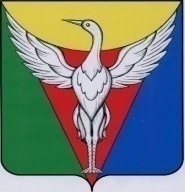 СОВЕТ ДЕПУТАТОВ СВОБОДНЕНСКОГО СЕЛЬСКОГО ПОСЕЛЕНИЯОКТЯБРЬСКОГО МУНИЦИПАЛЬНОГО РАЙОНА ЧЕЛЯБИНСКОЙ ОБЛАСТИРЕШЕНИЕ______________________________________________________________________от  28.07.2023 г.  № 99                                                                      	п.Свободный		О внесении изменений в решение Совета депутатов Свободненского сельского поселения от 30.12.2020 г. № 22В соответствии с Федеральным законом от 06 октября 2003 года N 131-ФЗ "Об общих принципах организации местного самоуправления в Российской Федерации",  Законом  Челябинской  области  от 22  декабря   2020 года № 288-ЗО «О некоторых вопросах правового регулирования  отношений, связанных с инициативными проектами, выдвигаемыми для получения финансовой поддержки за счет межбюджетных трансфертов из областного бюджета»,   Уставом Свободненского сельского поселения, Совет депутатов Свободненского сельского поселения РЕШАЕТ:1. Внести в Положение о реализации Закона Челябинской области «О некоторых вопросах правового регулирования отношений, связанных с инициативными проектами, выдвигаемыми для получения финансовой поддержки за счет межбюджетных трансфертов из областного бюджета» на территории Свободненского сельского поселения Октябрьского муниципального района, утвержденное решением Совета депутатов Свободненского сельского поселения № 22 от 30.12.2020г.(далее Положение)  следующие изменения:- пункт 8 Положения изложить в новой редакции:«8. Инициативные проекты вносятся в местную администрацию в период с 01 октября по 31 октября года, предшествующему очередному финансовому году.»          2. Настоящее решение вступает в силу со дня подписания.          3.Настоящее решение подлежит размещению на официальном сайте администрации Свободненского сельского поселения Октябрьского муниципального района в информационно-телекоммуникационной сети «Интернет».4. Контроль исполнения настоящего решения возложить на Совет депутатов Свободненского сельского поселения Октябрьского муниципального района.Председатель Совета депутатов                                                          О.В.РымареваГлава Свободненскогосельского поселения                                                                            Н.М.Василенко